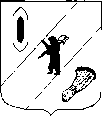 АДМИНИСТРАЦИЯ  ГАВРИЛОВ-ЯМСКОГОМУНИЦИПАЛЬНОГО  РАЙОНАПОСТАНОВЛЕНИЕ04.03.2016   № 198О внесении  изменений в   муниципальную целевую  программу «Профилактика безнадзорности, правонарушений и защита прав несовершеннолетних в Гаврилов-Ямском муниципальном районе» на 2014-2016 годы  	В целях реализации Закона  Ярославской области от 05.07.2013 № 40-з «О комиссиях по делам несовершеннолетних и защите их прав в Ярославской области»,  руководствуясь ст. 26 Устава Гаврилов-Ямского  муниципального района,АДМИНИСТРАЦИЯ МУНИЦИПАЛЬНОГО РАЙОНА ПОСТАНОВЛЯЕТ:1. Внести  изменения  в муниципальную целевую  программу «Профилактика безнадзорности, правонарушений и защита прав несовершеннолетних  в Гаврилов-Ямском муниципальном районе» на 2014-2016годы, утвержденную  постановлением  Администрации  Гаврилов-Ямского  муниципального  района от  28.02.2014 №278: 	1.1. В Паспорте   муниципальной целевой    Программы раздел  «Объёмы и источники финансирования Программы»  изложить в новой редакции: «320 тыс. руб. за счёт средств  бюджета муниципального района, в т.ч.: 2014 год- 100 тыс.руб., 2015 год- 100 тыс.руб., 2016год- 120 тыс.руб.»;	1.2.Раздел  «Общая потребность  в ресурсах»  читать  в новой редакции (Приложение 1);	1.3. Раздел II «Основные цели и задачи Программы» читать  в новой редакции (Приложение 2);	1.4.Раздела VI «Перечень  мероприятий»     читать  в новой редакции (Приложение 3).  2. Опубликовать настоящее постановление в районной массовой газете «Гаврилов-Ямский вестник» и разместить на официальном сайте Администрации Гаврилов-Ямского муниципального района в сети Интернет.3. Контроль за исполнением постановления возложить на первого заместителя Главы Администрации Гаврилов-Ямского муниципального района   Забаева А.А.4. Постановление вступает в силу с момента подписания.Глава Администрациимуниципального района			                                   В.И.Серебряков Приложение 1к постановлению  Администрации  Гаврилов-Ямского  муниципального районаот    04.03. 2016 №  198      Общая потребность в ресурсахв т.ч. финансовые ресурсы  бюджета муниципального района по разделам функциональной классификации (тыс. руб.)Приложение 2к постановлению  Администрации  Гаврилов-Ямского  муниципального районаот    04.03. 2016 № 198      II. Основные цели и задачи Программы	Профилактика  безнадзорности, правонарушений и защита  прав несовершеннолетних возможна  при хорошо отлаженной системе  межведомственного взаимодействия и  социального партнёрства. В этой связи Программа включает мероприятия  органов и учреждений системы профилактики безнадзорности и правонарушений несовершеннолетних, которые направлены на  решение общих задач.	Цель Программы:- профилактика  безнадзорности, правонарушений, защита  прав несовершеннолетних.   	 Задача  Программы:-повышение  эффективности  работы и  консолидации усилий органов самоуправления, субъектов системы профилактики,  организаций и  общественных  объединений в сфере  профилактики правонарушений и  преступлений несовершеннолетних и защите их прав и  укрепление  материально-  технической базы учреждений, осуществляющих  проведение профилактических  мероприятий. Приложение 3к постановлению  Администрации  Гаврилов-Ямского  муниципального районаот   04.03.2016 №  198VI. Перечень мероприятийНаименование ресурсовПотребность (тыс. руб.)Потребность (тыс. руб.)Потребность (тыс. руб.)Наименование ресурсовВсегов том числев том числеНаименование ресурсовВсего2014 г.2015 г.2016г.Финансовые ресурсы- бюджет муниципального района320.0  100.0100.0120.0Наименование раздела- структурное  подразделение2014 год2015 год2016годИТОГО0707-МУ «Молодёжный центр»24.0 20.020.064.00707-  ОДН и ЗП Администрации МР46.0 30.0 30.0106.0 0707   управление образования, в т.ч.  30.050.070.0150.0 МОУ СОШ № 230.030.030.090.0\Итого:100.0100.0 120.0320.0 №ппПрограммные  мероприятия, обеспечивающие  выполнение  задачиГлавные распорядителиИсточник  финансированияОбъемы финансирования, тыс.руб.Объемы финансирования, тыс.руб.Объемы финансирования, тыс.руб.Объемы финансирования, тыс.руб.Ожидаемый результат, срок исполнения мероприя-тий№ппПрограммные  мероприятия, обеспечивающие  выполнение  задачиГлавные распорядителиИсточник  финансированиявсегов том  числе  по годамв том  числе  по годамв том  числе  по годамОжидаемый результат, срок исполнения мероприя-тий№ппПрограммные  мероприятия, обеспечивающие  выполнение  задачиГлавные распорядителиИсточник  финансированиявсего2014г.2015г.2016г.Ожидаемый результат, срок исполнения мероприя-тийЗадача:повышение  эффективности  работы и  консолидации усилий органов самоуправления, субъектов системы профилактики,  организаций и  общественных  объединений в сфере  профилактики правонарушений и  преступлений несовершеннолетних и защите их прав и  укрепление  материально-  технической базы учреждений, осуществляющих  проведение профилактических  мероприятийМероприятия:1.Проведение межведомственных рейдов- по месту жительства несовершеннолетних и  семей, находящихся в социально опасном положении,- по выявлению  фактов  продажи  несовершеннолетним пива, алкогольной продукции и  табачных  изделий,-  по проверке  коммерческих  объектов, внесенных  в районный реестр  мест, нахождение  в которых  может  причинить   вред  здоровью детей или негативно  повлиять  на  их  развитие.ТКДН и ЗП, ОМВД района,ФКУ УИИ УФСИНУСЗН и Т, УОБМР----ежеквартально2014ежеквартально2015ежеквартально20162.Изготовление  информационной рекламной продукции для несовершеннолетних, родителей (законных  представителей), специалистов органов  и  учреждений системы  профилактики  безнадзорности и  правонарушений несовершеннолетнихТКДН и ЗПБМР16.06.05.05.04 квартал 20144 квартал   20153 квартал   20163.Проведение    мероприятий   по профилактике   безнадзорности, правонарушений и  защите  прав несовершеннолетних,   в том  числе  в рамках  районных, областных  профилактических  акций:-«Поможем детям собраться в школу!» для детей, проживающих в семьях, находящихся в социально опасном положении;- «Жизнь без жестокости к детям» по противодействию жестокому обращению с несовершеннолетними;-  «Наша жизнь - в наших руках!» по пропаганде здорового образа жизни; - «День  правовой помощи  детям»ТКДН и ЗПБМР20.0-10.010.0август2015август2016сентябрь2015сентябрь2016октябрь2014октябрь2015октябрь201620 ноября201420 ноября201520 ноября20164.Проведение  профилактических  мероприятий, направленных  на  предупреждение  употребления несовершеннолетними психоактивных  веществ. Содержание несовершеннолетних в течение  учебного  года, употребляющих  психоактивные вещества,  в муниципальном  образовательном  учреждении Центр  психолого- педагогической реабилитации и  коррекции Даниловского  муниципального района. ТКДН и ЗПБМР26.42526.425--20145.Проведение  районной акции  «Пора в школу!»  для детей, проживающих  в семьях, нуждающихся в государственной поддержке.ТКДН и ЗПБМР3.575 3.575--август 20146.Районный конкурс  профилактических  идей  ТКДН и ЗПБМР25.010.015.0-4 квартал 20144 квартал 20157.Районный смотр -  конкурс  на лучшую  организацию профилактической работы с несовершеннолетними по месту  жительства среди общественных  комиссий по делам несовершеннолетних и  защите  их  правТКДН и ЗПБМР15.0--15.020168.Реализация программы по организации  работы с детьми  и  подростками  по месту жительстваМУ «Молодежный центр»БМР10.0-5.05.02014201520169.Организация круглогодичного временного трудоустройства несовершеннолетних находящихся в социальной опасном положенииМУ «Молодежный центр»БМР----март -  ноябрь 20142015201610.Подготовка буклетов, памяток подросткам  по организации своего свободного времени в летние каникулы (массовые игры во дворе)МУ «Молодежный центр»БМР----май 201411.Реализация программы по организации работы с детьми, подростками и молодежью по месту жительства в Шопшинском и Великосельском  сельских поселенияхМУ «Молодежный центр»БМР----2 квартал  201412.Реализация программы по организации работы с детьми, подростками и молодежью по месту жительства « При Дворные балы, На балу у Воланда»МУ «Молодежный центр»БМР5.05.0--в течение  2014года13.Проведение молодежной профилактической акции  «Я выбираю жизнь»МУ «Молодежный центр»БМР30.010.010.010.0декабрь  2014декабрь  2015декабрь  201614.Участие в областном конкурсе профилактических Агитбригад «Будь здоров!»- Областной   профилактической  акции, приуроченной к Всемирному дню борьбы со СПИДом.МУ «Молодежный центр»БМР4.04.0--декабрь  201415.Организация новогоднего поздравления детей из семей, находящихся в социально опасном положенииМУ «Молодежный центр», Молодежный Совет, ТКДН и ЗПБМР15.05.05.05.0декабрь  2014декабрь  2015декабрь  201616.Реализация  в образовательных учреждениях программ( планов мероприятий)  по правовому  воспитанию обучающихся и профилактике правонарушенийУО-----в течение  года 20142015201617.Организация работы спортивных залов общеобразовательных учреждений в вечернее   времяУО-----в течение  года 20142015201618.Организация культурно-массовых и воспитательных мероприятий по вопросам профилактики правонарушений среди несовершеннолетнихМОБУ ДОД ДДТ, ОУБМР----в течение  года 20142015201619.Проведение межмуниципального праздника «День кадета»УО, МОБУ СОШ №2БМР90.030.030.030.01 квартал 20141 квартал 20151 квартал 201620.Проведение  турниров детских  команд  по футболуУКТС и МПБМР----август 2014август 2015август 201621.Организация и проведение информационных и массовых мероприятий профилактической направленности (обзоры, беседы, викторины, часы информации, интеллектуальные игры и т.д.)МБУК «Гаврилов-Ямская МЦРБ»БМР----20142015201622.Укрепление материально-технической  базы  кадетских  классовУОБМР60.0-20.040.02 квартал20142 квартал20152 квартал2016ИТОГОВсего 320.0 в т.ч. БМР- 320.02014год- 100.02015год- 100.02016год- 120.0